ЛОГО ШКОЛЕВИСОКА ПОСЛОВНА ШКОЛАСТРУКОВНИХ СТУДИЈАНOВИ САД(Times new roman-фонт 12)НАСЛОВ РАДА(ВЕЛИКИМ СЛОВИМА, TIMES NEW ROMAN-фонт 16 BoldNpr. NOVI SAD KAO TURISTIČKA DESTINACIJA)-Завршни рад из стручне праксе-Ментор:                                                                            Студент: др Бојана Ковачевић Берлековић                                  Име и Презиме, бр. индексаНови Сад, 2020.Завршни рад се пише у програму Microsoft Word, формат А4, у фонту Times new roman (ћирилица), са проредом Single, величина слова у тексту (Font Size) 12, маргине: Top 2cm, Bottom 2 cm, Left 2.5cm, Right 2 cm. Страницу у раду нумерисати (пожељно је да се прва страна и садржај не нумеришу).Код табела назив се уноси изнад табеле (центирати) а извор испод табеле (поравнање по левој страни у односу на табелу). Табела не сме бити пресечена, мора цела да буде на једној страни.Табела 1: Назив табеле (величина слова 11pt)Извор: Извор података у табели (величина слова 11pt)Пасус или поглавље, као и нова страна, никада не почињу сликом или табелом. Код слика наслов и извор се уносе испод слике (центрирати). Као извор слике се наводи (Фото: Име и презиме) или (интернет адреса).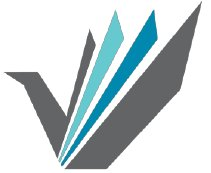 Слика 1: Назив слике (величина слова 11pt)Извор: (www.vps.ns.ac.rs) (величина слова 11pt, Italic)Реченица не може почети бројком (година, нумеричка вредност, и др.) Између бројчане вредности и мерне јединице се пише размак, једино се мерне јединице %, ‰ и °C увек пишу уз бројчану вредност без размака. Међународне ознаке за јединице мере увек се пишу латиницом (km, cm, ha и др.).За набрајање користити Bullets and Numbering.Литература се у списку наводи по азбучном реду а интернет адресе по абецедном редоследу слова која следе из www. Литаратура и други коришћени извори се морају наводити у тексту. Ако је део текста или пасус преузет (препричан) из одређене књиге, часописа или са Интернета, након написаног текста се на крају последње реченице у загради наводи презиме аутора и година издавања, односно пуна интернет адреса. Литература се у тексту и у списку литературе наводи у писму оригинала.Начин писања коришћене литературе:Презиме, И. (год издавња): Назив књиге, Место, Издавач.Презиме, И., Презиме, И. (год издавња): Назив часописа, Место, Издавач.Презиме, И., и сар. (год издавња): Назив књиге, Место, Издавач.Група аутора. (год издавња): Назив часописа, Место, Издавач.Интернет адреса: www.vps.ns.ac.rsЗаврши рад треба да обухвати следећа поглавља:САДРЖАЈУВОДТУРИСТИЧКО-ГЕОГРАФСКИ И ГЕО-САОБРАЋАЈНИ ПОЛОЖАЈ ДЕСТИНАЦИЈЕ – обавезно са картомНАЈЗНАЧАЈНИЈЕ АТРАКТИВНОСТИ (максимално 2 странице)ПРИРОДНЕ (рељеф, клима, биљни и животињски свет, хидрологија, заштићена природна добра)АНТРОПОГЕНЕ (културна баштина, културно-историјски споменици, археолошка налазишта, амбијенталне целине...) КОМУНИКАТИВНИ ФАКТОРИ саобраћајна доступност дестинацијеРЕЦЕПТИВНИ ФАКТОРИСмештајни капацитетиОбјекти за пружање исхранеПРОМЕТ ТУРИСТА (у последњих 10 година, уколико су подаци доступни у туристичкој организацији, уколико нису, навести образложење)ПРОИЗВОДНИ МИКС ДЕСТИНАЦИЈЕ (Облици туризма које дестинација у најкраћем року може пласирати на туристичко тржиште)SWOT ЗАКЉУЧАК.Рад треба да садржи од 10 до 15 страна. Приликом писања обавезно се придржавати приложене структуре рада.